      В рамках декады инвалидов 11 декабря 2018 года состоялось совместное мероприятие с центральной модельной библиотекой имени А. Г. Калкина и БУ РА «Управление социальной поддержки населения Усть-Канского района». Вечер прошел в форме познавательного часа «Тепло души». Познавательный час состоял из выступлений клуба «Солнышко» (Читали стихи, станцевали «Танец фиксиков»); беседы библиографа «Конституция – основной закон страны»; презентации «Теплый свет Ларисы Рубальской».     В заключении данного мероприятия состоялась традиционная выдача заказанной литературы членам клуба любителей книг «ЗОЖ. Помоги себе сам».      Вечер прошел в теплой атмосфере, где все получили заряд положительных эмоций и хорошее настроение. Большой восторг у пожилых людей вызвало выступление маленьких артистов, их встретили теплыми аплодисментами. В заключении ребята пожелали бабушкам и дедушкам здоровья, долголетия, чтоб не унывали и всегда были бодрыми.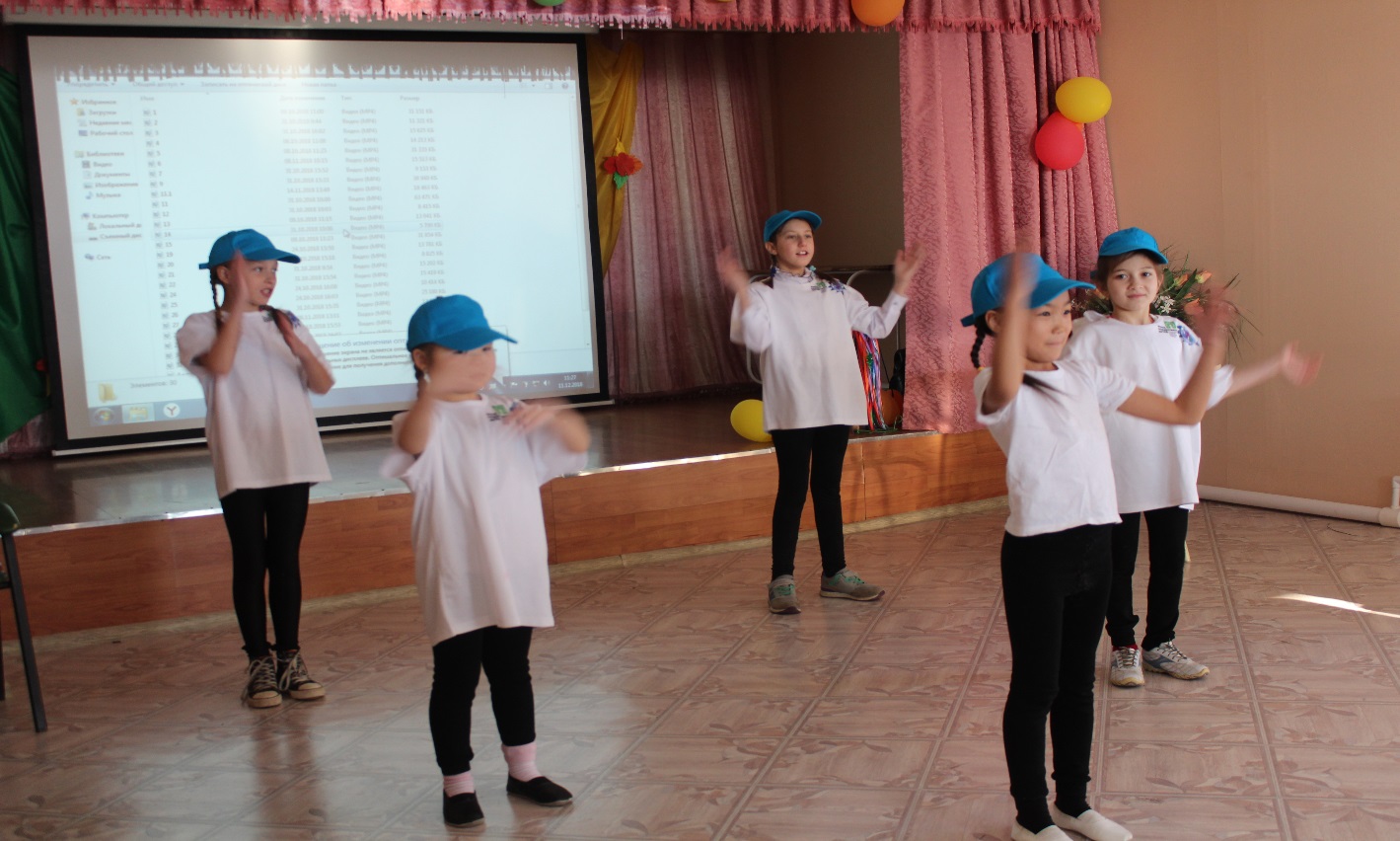 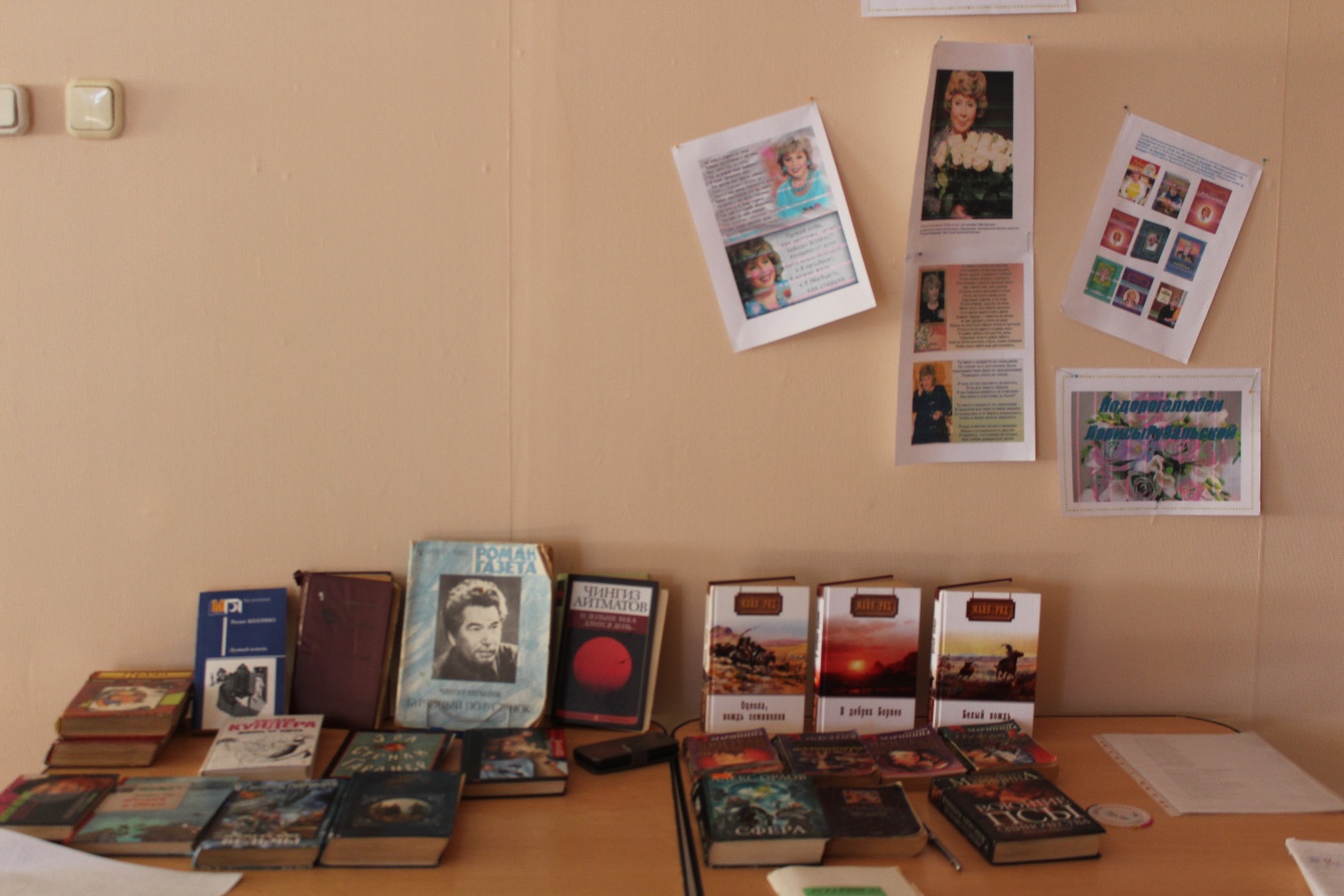 